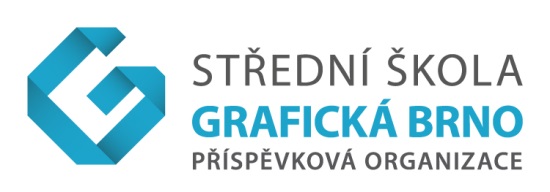 ZyWALL USG 300Bezpečnostní brána ZyXEL ZyWALL USG 300 poskytuje komplexní zabezpečení sítě v jednom zařízení pro malé a středně velké podniky. Zařízení nabízí výkonný firewall, antivirovou ochranu, pokročilou správu IM/P2P, IDP (detekce a prevence průniku), antispam, řízení šířky pásma,VPN (IPSec/L2TP/SSL), podporuje více poskytovatelů připojení (ISP link), uživatelsky přívětivé prostředí, plánování, řízení šířky pásma a ochrana proti přetížení.Díky integrovaným technologiím a robustní platformě je přístroj připraven zajistit spolehlivou vícevrstvou ochranu sítě. ZyXEL ZyWALL USG 300 obsahuje Kaspersky Labs anti-virus, který nabízí vždy aktuální databázi internetových hrozeb (viry, malware,..). S pomocí integrovaného duálního SecuASIC (security co-procesor) zajistí přístroj spolehlivou ochranu i pro velmi zatížené sítě.Spolehlivá detekce síťových útoků je zajištěna pomocí IDP (Intrusion Detection & Prevention) a automaticky jsou poskytnuty všechny nezbytné kroky, které zajišťují ochranu proti těmto hrozbám.ZyXEL ZyWALL USG 300 je vybaven IPSec VPN pro bezpečné připojení k pobočkám, partnerům a centrálám, SSL nebo L2TP VPN pro práci z domova a bezpečné připojení k podnikové síti bez potřeby instalovat VPN software. Funkce Application Patrol umožňuje nastavení oprávnění k používání IM a P2P aplikací, jako např. BitTorrent. Lze nastavit oprávnění k používání konkrétních funkcí v rámci dané aplikaci na bázi uživatele. Ve výbavě je sedm Gigabitových portů Ethernet.Kontakt: Mgr. Milan Heroudek, email milan.heroudek@ssgbrno.cz